Мастер-классТема: Выполнение элементов каллиграфической надписи – инициалов.Цель: познакомиться с древнерусским письмом.Задача: овладеть техникой каллиграфии славянского письма.Форма работы: групповая.Приемы: рассказ, показ древнерусского шрифта, демонстрация росписи инициалов, выполненных адаптированным шрифтом.Материалы и инструменты: кисти;акриловая краска;ватман;копировальная и прозрачная бумага.Технологическая карта мастер-класса «Выполнение элементов каллиграфической надписи – инициалов»1. Выбор шрифта, походящего по теме мастер-класса.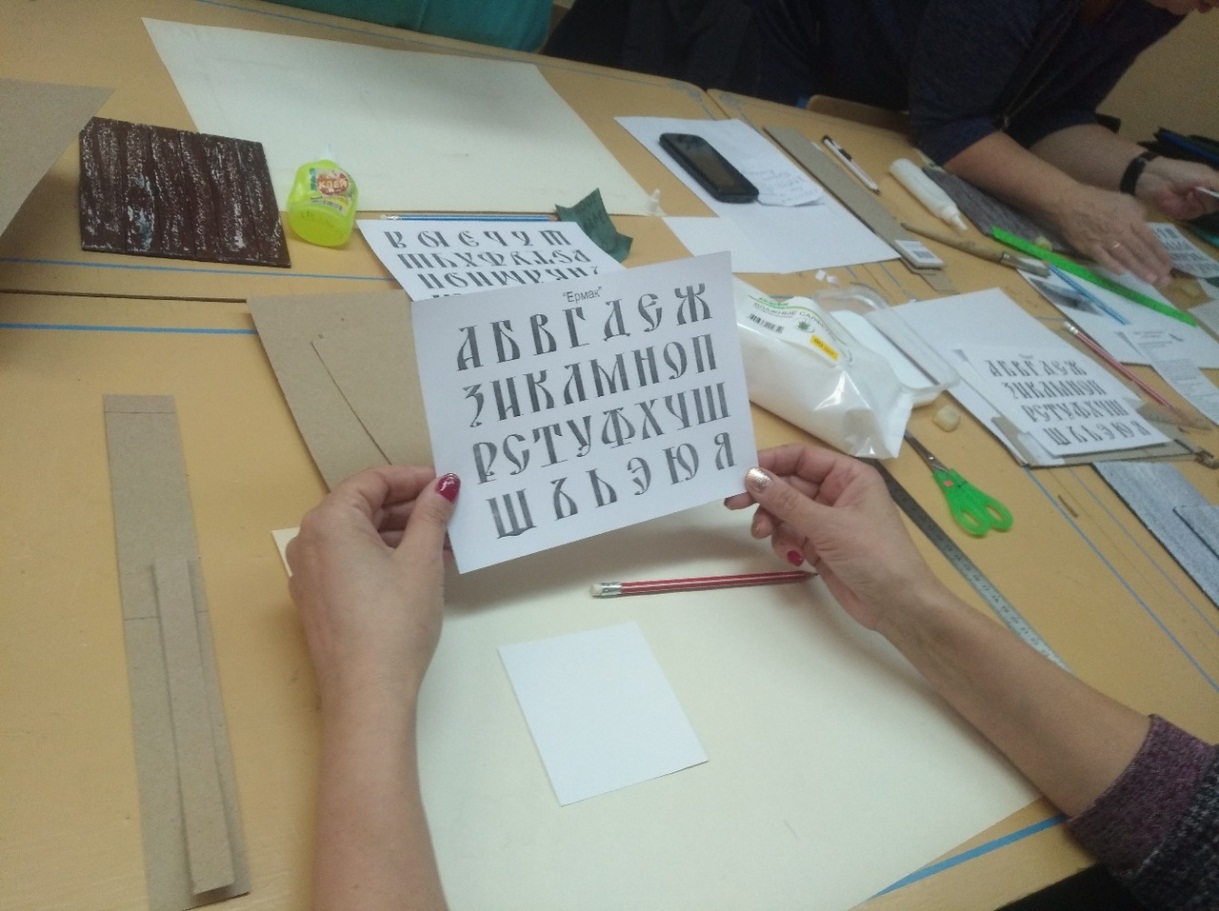 2. Подготовка бумажных и копировальных заготовок под шрифт 9,5 на 9,5 см – нарезка ватмана, копировальной/прозрачной бумаги.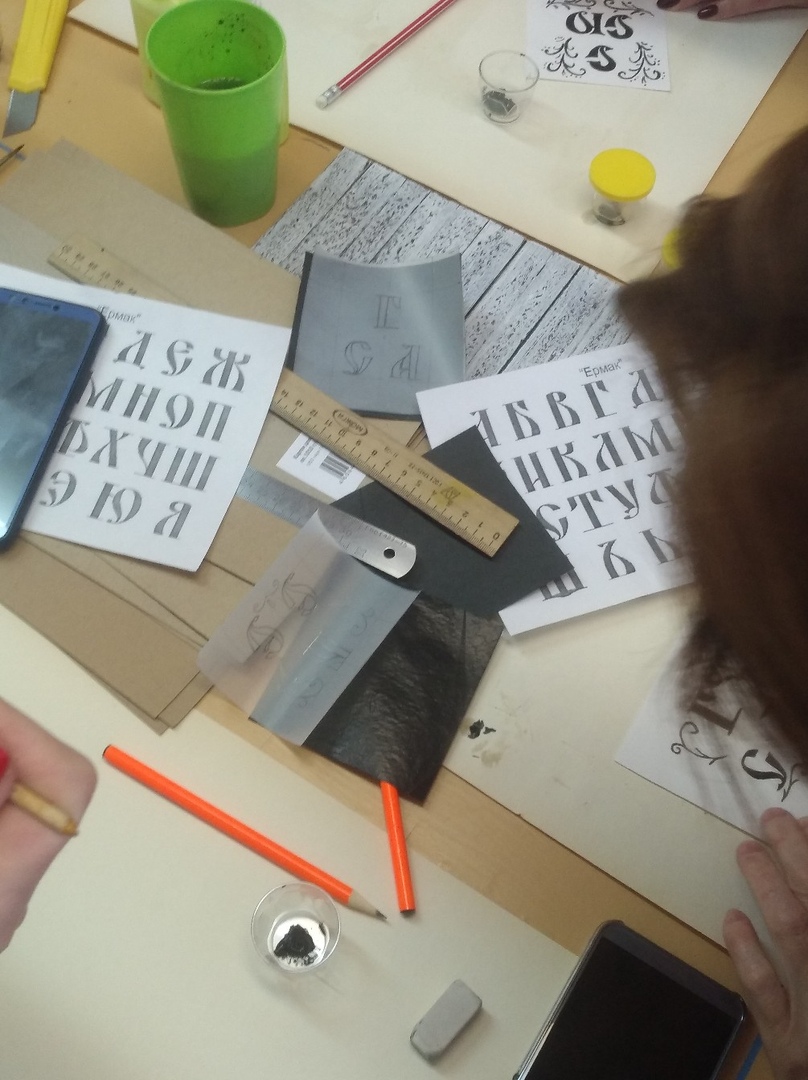 3. Перевод шрифта с образца на кальку.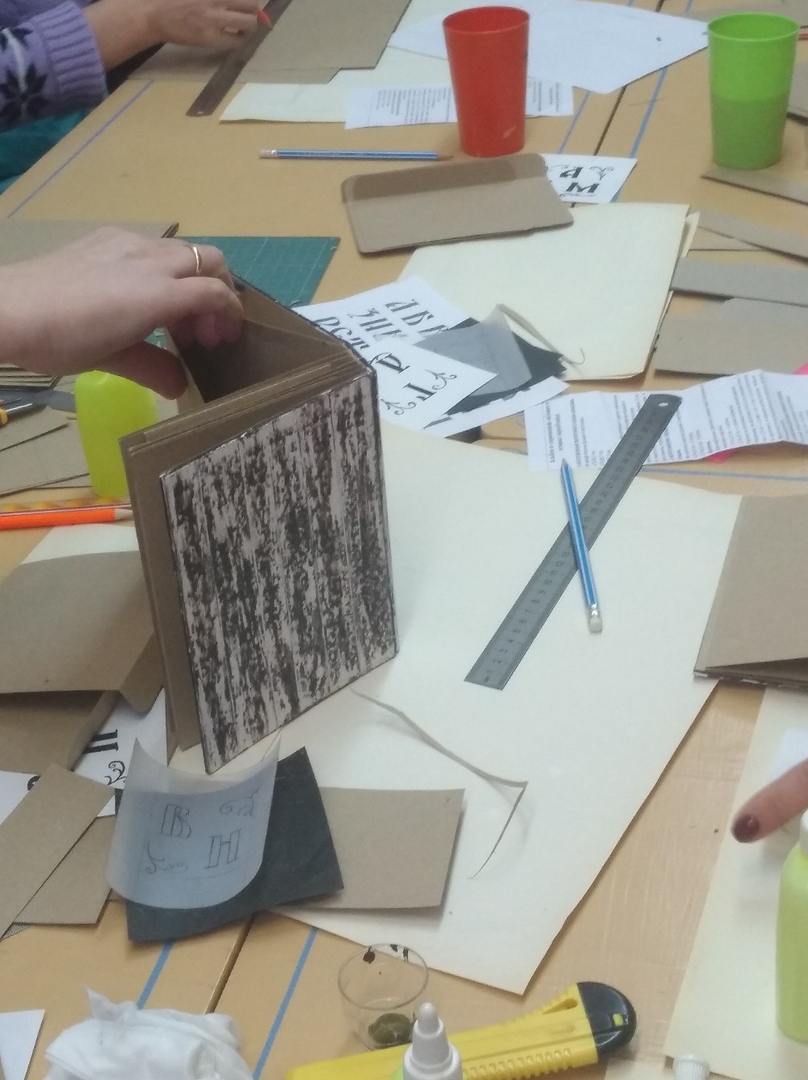 4. Перевод инициалов на ватман с помощью копировальной бумаги.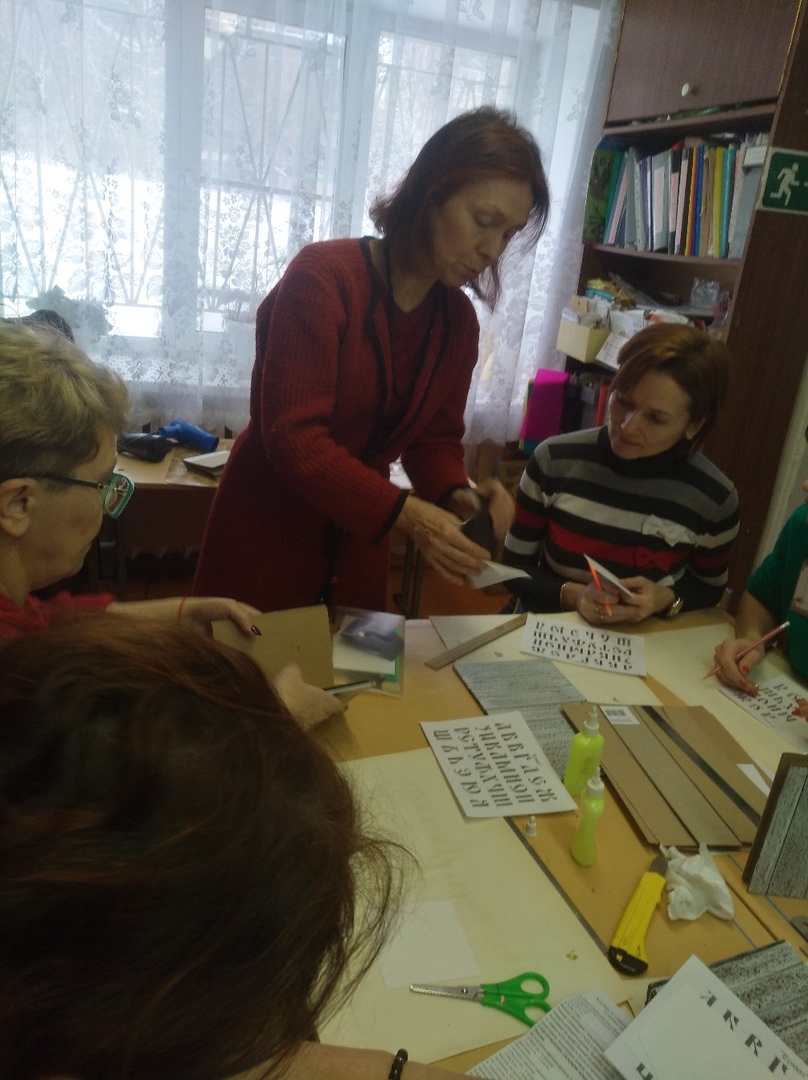 5. Уточнение контуров шрифта карандашом.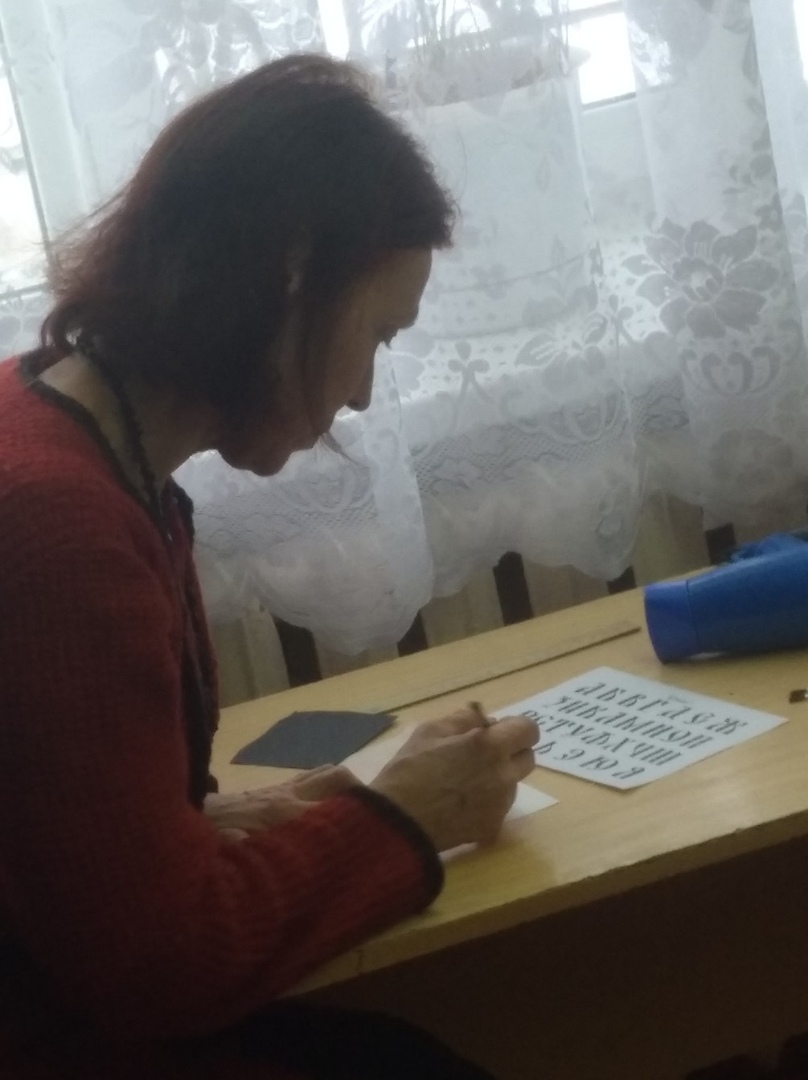 6. Выполнение инициалов с декоративными элементами при помощи акриловой краски и кисточки.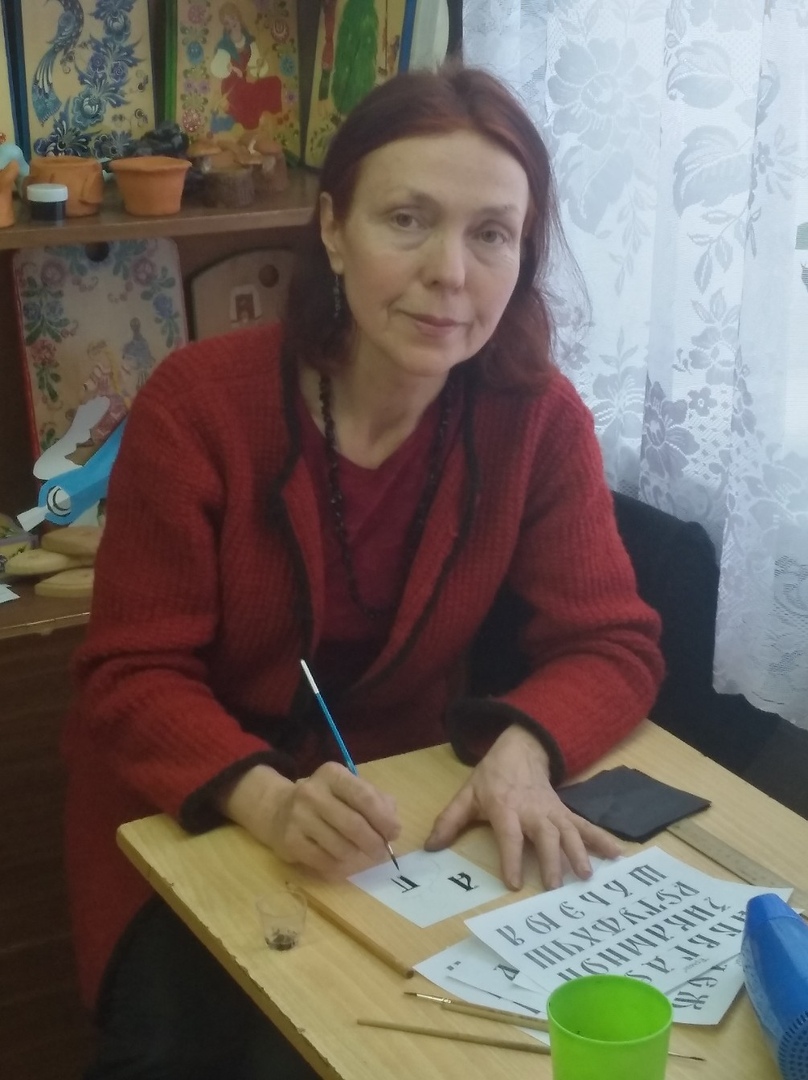 7. Готовая работа.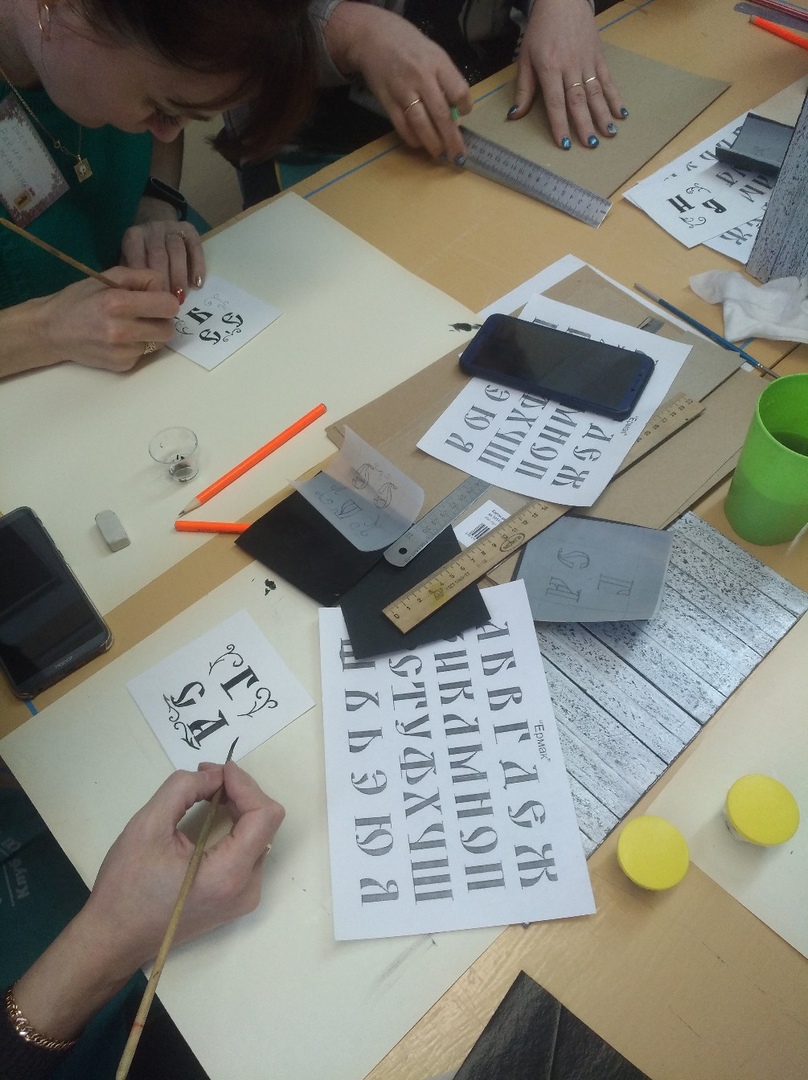 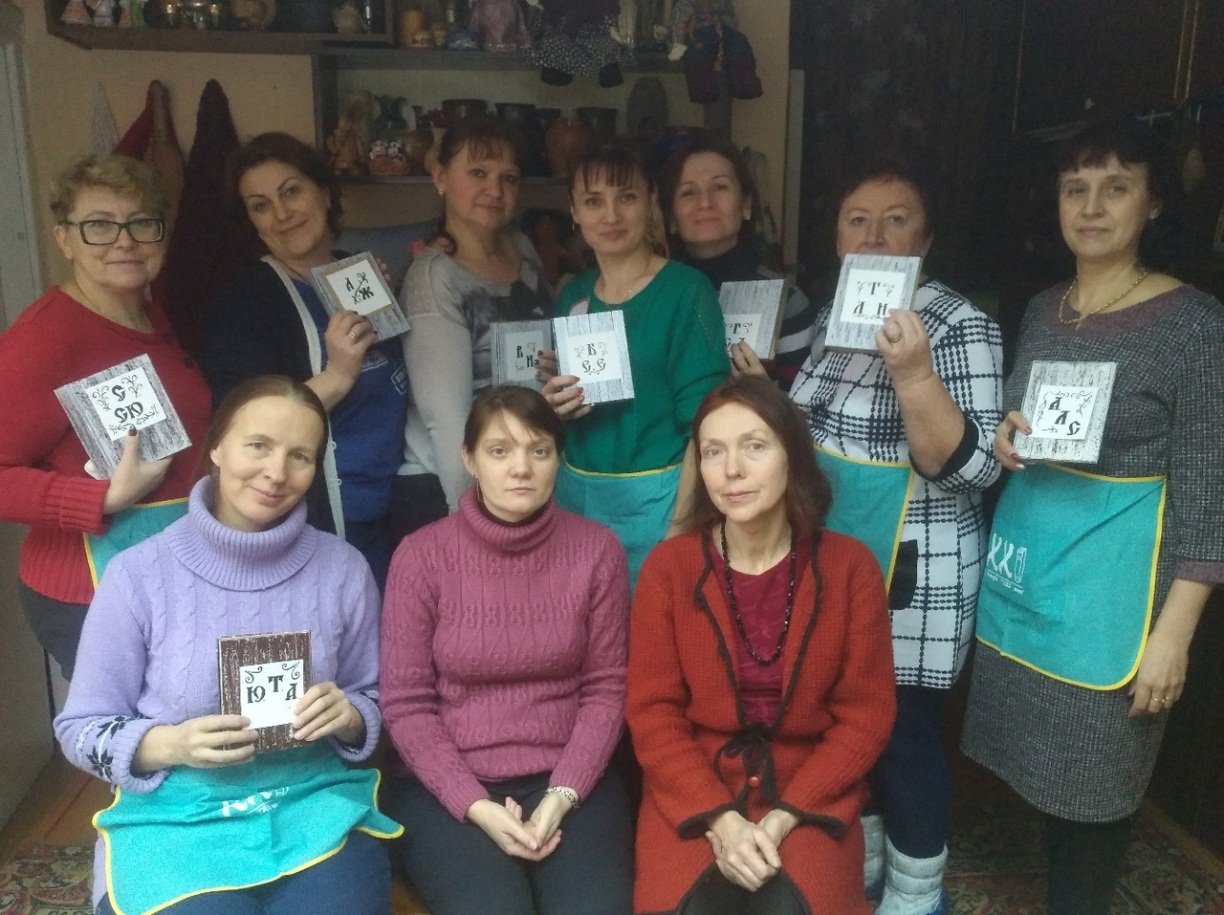 